УПРАВЛЕНИЕ ФИНАНСОВ ЛИПЕЦКОЙ ОБЛАСТИ                              П Р И К А З                                                                        г. Липецк  2  марта  2022  года                                                                                           № 61Об  утверждении  итогов  проведениягодовой  оценки  качества  управленияфинансами  и  платежеспособностигородских  округов  и  муниципальныхрайонов  Липецкой  области  за  2021  годВ  соответствии  с  Законом  Липецкой  области  от  13  декабря  2021  года  № 28-ОЗ  «Об  областном  бюджете  на  2022  год  и  на  плановый  период  2023  и  2024  годов»,  постановлением  администрации  Липецкой  области  от  6  апреля  2020  года  № 198  «Об  утверждении  методики  распределения  и  правил  предоставления  иных  дотаций  местным  бюджетам  в  целях  поощрения  достижения  наилучших  значений  показателей  качества  управления  финансами  и  платежеспособности  городских  округов  и  муниципальных  районов  Липецкой  области»  по  итогам  проведения  годовой  оценки  качества  управления  финансами  и  платежеспособности  городских  округов  и  муниципальных  районов  Липецкой  областиПРИКАЗЫВАЮ:1. Утвердить  протокол  подведения  итогов  проведения  годовой  оценки  качества  управления  финансами  и  платежеспособности  городских  округов  и  муниципальных  районов  Липецкой  области  и  рейтинг  городских  округов  и  муниципальных  районов  Липецкой  области по  качеству  управления  финансами  и  платежеспособности  городских  округов  и  муниципальных  районов  Липецкой  области  за  2021  год  согласно  приложению  1.2. Применить  результаты  годовой  оценки  качества  управления  финансами  и  платежеспособности  городских  округов  и  муниципальных  районов  Липецкой  области  для  присвоения  степени  качества  управления  финансами  и  платежеспособности  городских  округов  и  муниципальных  районов  Липецкой  области  за  2021  год  и  определения  размера  иных  дотаций  местным  бюджетам  в  целях  поощрения  достижения  наилучших  значений  показателей  качества  управления  финансами  и  платежеспособности  городских  округов  и  муниципальных  районов  Липецкой  области  согласно  приложению  2.3. Отделу  бюджетного  планирования  и  межбюджетных  отношений  управления  финансов  области  (Разводова Л.В.):1) подготовить  проект  постановления  администрации  Липецкой  области  о  результатах  оценки  качества  управления  финансами  и  платежеспособности  городских  округов  и  муниципальных  районов  Липецкой  области  за  2021  год  и  о  распределении  иных  дотаций  местным  бюджетам  в  целях  поощрения  достижения  наилучших  значений  показателей  качества  управления  финансами  и  платежеспособности  городских  округов  и  муниципальных  районов  Липецкой  области;2) обеспечить  размещение  информации  о  степени  качества  управления  финансами  и  платежеспособности  по  итогам  исполнения  местного  бюджета  за  2021  год  и  о  распределении  иных  дотаций  местным  бюджетам  в  целях  поощрения  достижения  наилучших  значений  показателей  качества  управления  финансами  и  платежеспособности  городских  округов  и  муниципальных  районов  Липецкой  области  в  течение  10  рабочих  дней  со  дня,  следующего  за  днем  вступления  в  силу  постановления  администрации  Липецкой  области  о  результатах  оценки  качества  управления  финансами  и  платежеспособности  городских  округов  и  муниципальных  районов  Липецкой  области  за  2021  год  и  о  распределении  иных  дотаций  местным  бюджетам  в  целях  поощрения  достижения  наилучших  значений  показателей  качества  управления  финансами  и  платежеспособности  городских  округов  и  муниципальных  районов  Липецкой  области  в  сети  Интернет  на  официальном  сайте  администрации  Липецкой  области  (https://липецкаяобласть.рф/)  и  интернет - портале  бюджетной  системы  Липецкой  области  (http://www.ufin48.ru/).Заместитель  главы  администрации области - начальник  управленияфинансов  области			                                             В.М. ЩеглеватыхВносит:Начальник  отдела  бюджетногопланирования  и  межбюджетныхотношений  управления  финансовобласти	                                                       ______________      Л.В. РазводоваДата:  Согласовано:Первый  заместитель  начальникауправления  финансов  области                      ______________          Л.В. БурловаДата:  Сотрудник  правового  управленияадминистрации  области                                  ______________     _____________Дата:  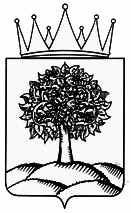 